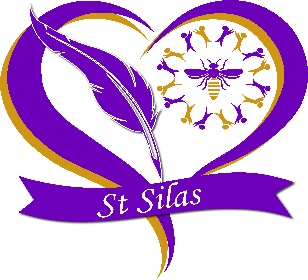 St. Silas’ CEP School Term and Holiday Dates for 2024 - 2025Autumn TermTraining Day:			Monday 2nd September 2024Training Day:			Tuesday 3rd September 2024Reopen:				Wednesday 4th September 2024Training Day:			Friday 18th October 2024Mid-Term Closure:			Monday 21st October 2024Reopen:				Monday 28th October 2024	Closure after school on:		Friday 20th December 2024Spring TermReopen:				Monday 6th January 2025Mid-Term Closure:			Monday 17th February 2025Reopen:				Monday 24th February 2025Closure after school on:		Friday 4th April 2025	Summer TermReopen:				Tuesday 22nd April 2025Bank Holiday:			Monday 5th May 2025Mid-Term Closure:			Monday 26th May 2025Reopen:				Monday 2nd June 2025Closure after school on:		Friday 18th July 2025Training Day:			Monday 21st July 2025Training Day:			Tuesday 22nd July 2025